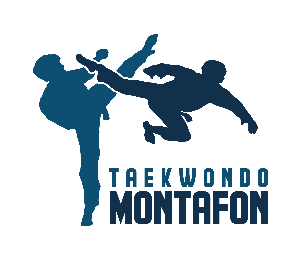 In Blockschrift ausfüllen!Vor- und Nachname: 	Geburtsdatum: 	Nationalität: 	Straße, Hausnr.: 	PLZ, Ort: 	Tel./Handy: 	E-Mail: 	Mit meiner Unterschrift erkläre ich mich hiermit mit folgenden Verpflichtungen dem Verein und dem Verband gegenüber einverstanden:Ich bin mir bewusst, dass TAEKWONDO ein Kampfsport ist und das im Training erlernte rein sportlichen Charakter trägt und deshalb nur im äußersten Notfall (§ 3 StGB Notwehr) gegen Außenstehende angewendet werden darf.Ich bin mir bewusst, dass TAEKWONDO ein Kampfsport ist und es dadurch auch zu Verletzungen kommen kann.Bestehende Verletzungen müssen dem Trainer vor Trainingsbeginn bekannt gegeben werden. Im Falle einer Verletzung, darf der Trainer mich mit Pflaster, Desinfektionsspray, etc. behandeln.Ich erkläre mich mit den Vereins- und Verbandsstatuten einverstanden und desgleichen mit den sich daraus ergebenden Rechten und Pflichten.Im Fall eines Austrittes aus dem Verein bin ich verpflichtet mich schriftlich beim Obmann des Vereines vor Beginn der Saison abzumelden. Geschieht keine ordentliche Abmeldung/Kündigung aus dem Verein, bin ich dazu verpflichtet den ordentlichen Mitgliedsbeitrag für die aktuelle Saison im vollen Umfang zu bezahlen. Der Verein und der Verband hat jederzeit das Recht, mich bei Verstößen gegen die Statuten auszuschließen.Jugendliche unter 18 Jahren benötigen die Unterschrift der Eltern oder der Erziehungsberechtigten. Dies gilt als Einverständnis zum Beitritt.Ich erkläre mich hiermit mit den folgenden Mitgliedsbeträgen (für Kinder, Jugendliche, Erwachsene und Studenten/Lehrlinge) einverstanden und bezahle bei einer Erhöhung der Mitgliedsbeiträge den vollen Betrag ein.Mitgliedsbeiträge für: (Stichtag ist immer das Datum vom Saisonbeginn im Sommer/Herbst)	Bis 16 Jahre -	€ 100,- 	Ab 16 Jahre-	€ 160,-	Elternteil (Kind ist aktives Mitglied)	€ 120,-	
 Ort, Datum Unterschrift AntragstellerIn, bei Jugendlichen	Unterschrift eines Vorstandmitgliedes
 unter 18 Jahren eines Erziehungsberechtigten